     БОЙОРОҠ                                                                РАСПОРЯЖЕНИЕ«17» мая  2019 й.                               № 1- 18                  «17» мая 2019 г.О снятии с учета  гр-на Мустаева Анатолия Мухаметшиновичав качестве нуждающегося в улучшении жилищных условий1.    Гр-на Мустаева  Анатолия Мухаметшиновича, жителя д.Загорные Клетья снять с учета в качестве нуждающегося  в жилых помещениях в связи со смертью   06.05.2019 года.Основание: свидетельство о смерти IV-АР № 589305 выдан 10.04.2019 г.2. Контроль за   выполнением  настоящего  оставляю за собой.Глава сельского поселенияДмитриево-Полянский сельсовет:                             Г.А.Ахмадеев           Башкортостан Республикаhы Шаран     районы  мунципаль  районының  Дмитриево-Поляна ауыл Советы ауыл биләмәће хакимиәте452630, Шаран районы, Дмитриева Поляна ауылы, Басыу урамы 2ател. (34769)  2-68-00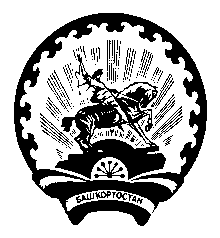 Администрация Сельского поселенияДмитриево-Полянский сельсоветМуниципального районаШаранский районРеспублики Башкортостан452630, Шаранский район,      д. Дмитриева Поляна, ул.Полевая 2ател. (34769)  2-68-00